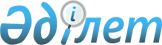 О выделении средств из резерва Правительства Республики КазахстанПостановление Правительства Республики Казахстан от 12 августа 2004 года N 849      В соответствии с Законом  Республики Казахстан от 5 декабря 2003 года "О республиканском бюджете на 2004 год", постановлением  Правительства Республики Казахстан от 18 сентября 1999 года N 1408 "Об утверждении Правил использования средств резерва Правительства Республики Казахстан" Правительство Республики Казахстан постановляет: 

      1. Выделить Министерству юстиции Республики Казахстан из резерва Правительства Республики Казахстан, предусмотренного в республиканском бюджете на 2004 год на погашение обязательств Правительства Республики Казахстан, центральных государственных органов и их территориальных подразделений по решениям судов, 20164812,41 (двадцать миллионов сто шестьдесят четыре тысячи восемьсот двенадцать тенге сорок один тиын) для исполнения судебных решений согласно приложению. 

      2. Министерству финансов Республики Казахстан осуществить контроль за целевым использованием выделенных средств. 

      3. Настоящее постановление вступает в силу со дня подписания.       Исполняющий обязанности 

      Премьер-Министра 

      Республики Казахстан Приложение          

к постановлению Правительства 

Республики Казахстан     

от 12 августа 2004 года N 849  

Перечень судебных решений по гражданским делам, 

подлежащих исполнению ____________________________________________________________________ 

 N | Наименование  | Ф.И.О. истца |Сумма за вычетом  |Госпошлина 

п/п|  судебного    |              |госпошлины (тенге)| (тенге) 

   | органа и дата |              |                  | 

   |  решения      |              |                  | 

___|_______________|______________|__________________|______________ 

 1 |     2         |     3        |        4         |    5 

___|_______________|______________|__________________|______________ 

1   Решение 

    Костанайского 

    городского суда 

    от 9.02.2003 г.   Жерихов А.Н.       31812                - 2   Решение 

    Костанайского 

    городского 

    суда N 2 

    от 5.09.2003 г., 

    постановление 

    коллегии по 

    гражданским 

    делам 

    Костанайского 

    областного суда 

    от 6.10.2003 г.   Обласова Л.И.      45868                - 3   Решение суда 

    N 2 г. Костаная 

    от 17.03.2003 г., 

    постановление 

    коллегии по 

    гражданским 

    делам 

    Костанайского 

    областного суда 

    от 28.04.2003 г.  Попков Г.А.        448377               - 4   Решение суда 

    N 2 г. Уральска 

    от 13.11.2003 г.  Бисенов С.Т.       50436                - 5   Решение суда 

    г.Уральска 

    от 12.12.2003г.   Хасангалиев М.К.   88000                - 6   Решение суда 

    Кызылжарского 

    района Северо- 

    Казахстанской 

    области 

    от 2.07.2003 г., 

    постановление 

    коллегии по 

    гражданским 

    делам Северо- 

    Казахстанского 

    областного суда 

    от 13.08.2003 г.  Жилин В.Е.         426849               - 7   Решение 

    Петропавловского 

    городского суда 

    Северо- 

    Казахстанской 

    области 

    от 19.05.2003 г.  Тажибаев К.М.      250000               - 8   Постановление 

    Северо- 

    Казахстанского 

    областного суда 

    от 16.01.2004 г.  Иванова Г.Г.       106200               - 9   Решение 

    Курчумского 

    районного суда 

    Восточно- 

    Казахстанской 

    области 

    от 19.09.2002 г.  Закарьянов К.      102431               - 10  Решение 

    Кызылординского 

    городского суда 

    от 13.01.2003г., 

    постановление 

    коллегии по 

    гражданским 

    делам 

    Кызылординского 

    областного суда 

    от 12.02.2003 г.  Абдраманова К.     50000                - 11  Решение 

    Кызылординского 

    городского суда 

    от 01.08.2002 г.  Новрузов А.Х.      300000               - 12  Решение 

    Кызылординского 

    городского суда 

    от 07.03.2003 г., 

    постановление 

    коллегии по 

    гражданским 

    делам 

    Кызылординского 

    областного суда 

    от 16.04.2003 г.  Алтаев Р.          50000                - 13  Решение 

    Шымкентского 

    городского суда 

    от 12.05.2003 г.  Токсейтов Е.Б.     380464               - 14  Решение 

    Шымкентского 

    городского суда 

    от 30.12.2003 г., 

    постановление 

    коллегии по 

    гражданским 

    делам Южно- 

    Казахстанского 

    областного суда 

    от 11.02.2004 г.  Курбанкулов М.Ш.   120000               - 

                      Кулибаев С.К.      175000               - 15  Решение 

    Медеуского 

    районного суда 

    г.Алматы 

    от 15.04.2003 г., 

    постановление 

    коллегии по 

    гражданским 

    делам 

    Алматинского 

    городского суда 

    от 17.07.2003 г.  Чайковская С.Т.    145000               - 16  Определение 

    Алмалинского 

    районного суда 

    г.Алматы 

    от 9.09.2003 г.   Мусабеков К.       203600               - 17  Решение 

    Алмалинского 

    районного суда 

    г.Алматы 

    от 19.03.2002 г., 

    постановление 

    Алматинского 

    городского суда 

    от 30.05.2002 г.  Мулкибай O.K.      82300                - 18  Решение 

    Медеуского 

    районного суда 

    г.Алматы 

    от 18.09.2002 г.  Куроедов В.А.      10000                - 19  Определение 

    районного 

    суда N 2 

    Бостандыкского 

    района г.Алматы 

    от 17.09.2003 г.  Куроедов В.А.      6261                 - 20  Решение 

    Алмалинского 

    районного суда 

    г.Алматы 

    от 14.08.2003 г.  Каримханов А.Т.    2184278              - 21  Решение 

    Павлодарского 

    городского суда 

    от 11.07.2002 г., 

    постановление 

    коллегии по 

    гражданским 

    делам 

    Павлодарского 

    областного суда 

    от 27.08.2002 г.  Мукатаева К.       82300                - 22  Решение 

    Таразского 

    городского суда 

    от 11.02.2003 г., 

    постановление 

    коллегии по 

    гражданским 

    делам 

    Жамбылского 

    областного 

    суда 

    от 09.04.2003 г.  Манаев Л.К.        214142,24            - 23  Решение 

    Семипалатинского 

    городского суда 

    от 19.12.2003 г., 

    постановление 

    коллегии по 

    гражданским 

    делам Восточно- 

    Казахстанского 

    областного суда 

    от 11.02.2004 г.  Скаков Р.А.        92000               436 24  Решение 

    Жамбылского 

    областного суда 

    от 11.02.1998 г., 

    определение 

    Жамбылского 

    областного суда 

    от 29.11.1999 г., 

    определение 

    Жамбылского 

    областного суда 

    от 28.04.2003 г., 

    определение 

    Жамбылского 

    областного суда 

    от 07.04.2004 г.  ТОО "Сулутор"      11083203             - 25  Решение 

    Таразского 

    городского 

    суда 

    от 01.08.2002 г., 

    постановление 

    надзорной 

    коллегии 

    Жамбылского 

    областного суда 

    от 15.01.2004 г., 

    постановление 

    коллегии по 

    гражданским 

    делам Верховного 

    Суда Республики 

    Казахстан 

    от 25.03.2004 г.  Абилкаиров К.Б.    1500412              - 26  Решение 

    Актауского 

    городского 

    суда N 2 

    Мангистауской 

    области 

    от 06.05.2003 г.  Уразалиев Б.В.     100000               - 27  Заочное 

    решение 

    Таразского 

    городского суда 

    от 28.09.2000 г., 

    определение 

    Таразского 

    городского суда 

    от 13.07.2001 г., 

    определение 

    суда N 2 г.Тараз 

    от 14.10.2003 г.  Севьюк А.Д.        77212,17             - 28  Решение 

    Семипалатинского 

    городского суда 

    Восточно- 

    Казахстанской 

    области 

    от 16.09.2003 г.  Мустафинов Е.А.    70000               436 29  Решение суда 

    г.Кызылорды 

    от 9.12.2003 г.   Оспанова С.          -                 116717 30  Решение 

    Сарыаркинского 

    районного 

    суда г. Астаны 

    от 19.05.1999 г., 

    определение 

    Сарыаркинского 

    районного 

    суда г. Астаны 

    от 23.11.99 г., 

    определение 

    Сарыаркинского 

    районного суда 

    г. Астаны 

    от 15.10.2001 г.  Кудайбергенов Г.К. 587504 31  Решение 

    Актауского 

    городского 

    суда N 2 

    Мангистауской 

    области 

    от 18.09.2003 г.  Сатханов Т.С.      404333               - 

                        Елтеш А.А.       461671               - 32  Решение 

    Байзакского 

    районного суда 

    Жамбылской 

    области 

    от 04.05.2001 г., 

    определение 

    Таразского 

    городского суда 

    от 21.03.2002 г.  Байбулатов Б.И.    30370                - 33  Решение 

    Алматинского 

    районного суда 

    города Астаны 

    от 03.02.2003 г., 

    постановление 

    коллегии по 

    гражданским 

    делам суда 

    города Астаны 

    от 26.06.2003 г.  Ахметжан Т.Х.      87200                - Итого                                    20047223,41         117589 Общая сумма                                     20164812,41 

____________________________________________________________________ 
					© 2012. РГП на ПХВ «Институт законодательства и правовой информации Республики Казахстан» Министерства юстиции Республики Казахстан
				